Ζωγράφισε μια εικόνα από το παραμύθι  «Ο πρίγκιπας Λεμόνης και η όμορφη Κρεμμύδω» 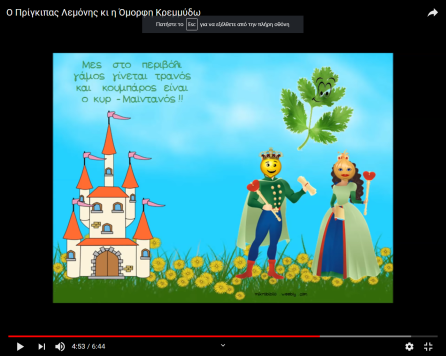 ΟΝΟΜΑ